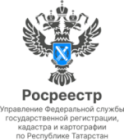 8.11.2023   Пресс-релизВ Татарстане в 2023 году провели инвентаризацию пунктов государственной сети Всего в текущем году обследовано более 350  пунктов ГГСКак рассказали в Росреестре Татарстана, большинство пунктов ГГС заложены в 80-х годах прошлого столетия. В основном они находятся на земле, на стенах зданий и сооружений, однако порядка 50 геодезических пунктов, после введения Куйбышевского водохранилища, оказались в зоне затопления.  На сегодняшний день большая часть таких пунктов находится в Мензелинском, Актанышском, Нижнекамском и Тукаевском районах, а также в городе Набережные Челны. Для их обнаружения выезжают на моторных лодках и используют специальное спутниковое геодезическое оборудование (SinoGNSS T300 Plus).  В целом, начиная с 2020-го года,  специалистами Росреестра Татарстана из 3,2 тысяч проведено визуальное обследование почти 3 тысяч пунктов. Кроме того, в Единый государственный реестр недвижимости стопроцентно внесены  охранные зоны всех пунктов ГГС. «Обследование пунктов государственной геодезической сети, их сохранение и защита являются очень важным направлением в деятельности нашего ведомства и научной необходимостью. Кроме того, пункты ГГС напрямую влияют на деятельность кадастровых инженеров, поскольку координаты этих пунктов необходимы для выполнения геодезических измерений и подготовки технической документации. Если пункты  оказываются поврежденными, то в этом случае накапливаются погрешности в измерениях. Это, в свою очередь, может привести к увеличению количества реестровых ошибок и, соответственно,  судебных споров», - отметил руководитель Росреестра Татарстана Азат Зяббаров.  К сведениюГеодезическая сеть, созданная на территории Российской Федерации, в том числе в Республике Татарстан, позволяет равномерно и с необходимой точностью распространить на всю ее территорию единую систему координат и высот в рамках реализации «Национальной системы пространственных данных», а также решить множество инженерно-технических задач.Контакты для СМИПресс-служба Росреестра Татарстана 255-25-80 – Галиуллина Галинаhttps://rosreestr.tatarstan.ruhttps://vk.com/rosreestr16                                                                                                            https://t.me/rosreestr_tatarstan